Творческий центр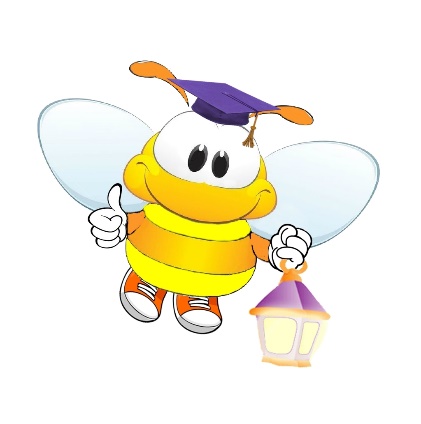 «Светлячок»График – ноябрь 2018№МЕЖДУНАРОДНЫЕ КОНКУРСЫ ДЛЯ ПЕДАГОГОВ И ДЕТЕЙПРИЁМ РАБОТПУБЛИКАЦИЯ ИТОГОВРАССЫЛКА ДОКУМЕНТОВ1Конкурс рисунков к 105-тилетию со дня рождения русского детского писателя Виктора Юзефовича Драгунского  «Денискины рассказы»Ноябрь 2018 г.с 10 по 14 декабря 2018 г.с 17 по 21 декабря 2018 г.2Конкурс рисунков и поделок «Страна Мультляндия»Ноябрь 2018 г.с 10 по 14 декабря 2018 г.с 17 по 21 декабря 2018 г.3Конкурс фотографий «Мамы всякие нужны…»Ноябрь 2018 г.с 10 по 14 декабря 2018 г.с 17 по 21 декабря 2018 г.4Конкурс фотопортретов «Улыбочку!»Ноябрь 2018 г.с 10 по 14 декабря 2018 г.с 17 по 21 декабря 2018 г.5Конкурс конспектов на свободную тему «Ярмарка идей»Ноябрь 2018 г.с 10 по 14 декабря 2018 г.с 17 по 21 декабря 2018 г.